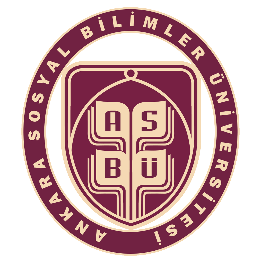 SOSYAL BİLİMLER ENSTİTÜSÜ MÜDÜRLÜĞÜ’NEYukarıda başlığı belirtilen Tez Çalışması/Dönem Projesinin a) Kapak sayfası, b) Giriş, c) Ana Bölümler ve d) Sonuç kısımlarından oluşan toplam ……. sayfalık kısmına ilişkin olarak, ……/……/…… tarihinde tarafımdan Turnitin adlı intihal tespit programından Sosyal Bilimler Enstitüsü “Tez Çalışması ve Dönem projesi Orijinallik Raporu Uygulama Esasları” nda belirlenen filtrelemeler uygulanarak alınmış olan ve ekte sunulan rapora göre, tezin/dönem projesinin benzerlik oranı; alıntılar dahil  % ………. ‘tür. Ankara Sosyal Bilimler Üniversitesi Sosyal Bilimler Enstitüsü “Tez Çalışması ve Dönem Projesi Orijinallik Raporu Uygulama Esasları” nı inceledim ve bu Uygulama Esaslarında belirtilen azami benzerlik oranlarına göre tez çalışmamın herhangi bir intihal içermediğini; aksinin tespit edileceği muhtemel durumda doğabilecek her türlü hukuki sorumluluğu kabul ettiğimi ve yukarıda vermiş olduğum bilgilerin doğru olduğunu beyan ederim. Ek: Tez Çalışması/Dönem Projesi Orijinallik Raporu……/……/……..(imzası)Öğrencinin Adı-SoyadıDanışman tarafından uygun olan seçenek işaretlenmelidir:(    )  Benzerlik oranları belirlenen limitleri aşmıyor ise;Yukarıda yer alan beyanın ve ekte sunulan Tez Çalışması/Dönem Projesi Orijinallik Raporu’nun doğruluğunu onaylarım.  (    )  Benzerlik oranları belirlenen limitleri aşıyor, ancak tez/dönem projesi danışmanı intihal yapılmadığı kanısında ise; Yukarıda yer alan beyanın ve ekte sunulan Tez Çalışması/Dönem Projesi Orijinallik Raporu’ nun doğruluğunu onaylar ve Uygulama Esasları’ nda öngörülen yüzdelik sınırlarının aşılmasına karşın, aşağıda belirtilen gerekçe ile intihal yapılmadığı kanısında olduğumu beyan ederim.Gerekçe:       (Benzerlik oranları belirlenen limitleri aşıyor ise bu kısıma Danışman tarafından gerekçe belirtilecek ve Anabilim Dalı Kurulunun  görüşü eklenecektir.)Benzerlik taraması yukarıda verilen ölçütlerin ışığı altında tarafımca yapılmıştır. İlgili tezin orijinallik raporunun uygun olduğunu beyan ederim.……/……/……..(imzası)Danışmanın Unvanı-Adı-SoyadıÖĞRENCİ BİLGİLERİÖĞRENCİ BİLGİLERİAdı-SoyadıÖğrenci NumarasıEnstitü Ana Bilim DalıProgramıProgramın Türü(    ) Tezli Yüksek Lisans     (    ) Doktora  (   )  Tezsiz Yüksek Lisans Danışmanının Unvanı, Adı-SoyadıTez/Dönem Projesi Başlığı 